PRILOG 5. Zahtjev za pritužbuZahtjev za pritužbu Osnovne škole Mate Lovraka, Veliki Grđevac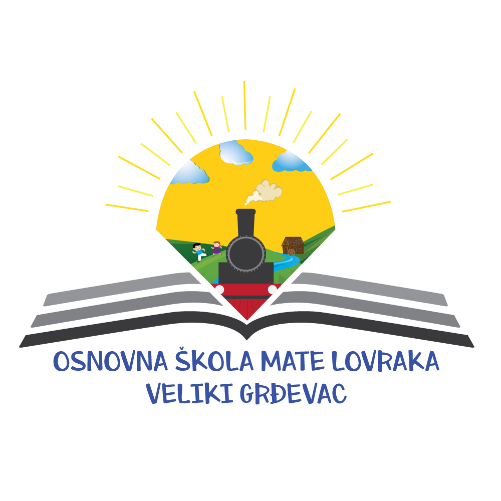 _____________________________________________		__________________________________potpis podnositelja zahtjeva		            		               mjesto i datumPodnositelj zahtjeva (ime i prezime / adresa / telefon i/ili e-pošta)Opisati nepravilnost/pritužbu/žalbu